Meeting time and attendance policyAs indicated in the schedule below, classes will meet August 15, 2022 through August 19, 2022 for 3 hours each day. The class will be broken up into two blocks providing an hour break in between.Students are expected to attend all class sessions to receive credit for the course, absent good cause.  Attendance will be taken in each class session.Course DescriptionThis course will explore the realm of Regulatory Compliance and Risk Management. The course is divided into four parts and largely focuses on Banking and Financial Services. Part I introduces the course material and focuses on federal regulations generally. We will dive deep into what they are, why they are needed, and how they are promulgated. We will pivot to looking at specific federal regulations applicable to the financial services industry and discuss the history of anti-money laundering rules and regulations.Part II focuses on regulation application and enforcement. We will review current regulations applicable to financial institutions and their commentary to understand how different federal regulations apply to different industries. We will also spend time discussing the role of federal regulators, how they enforce compliance, and the penalties of non-compliance.Part III dives into risk management. We will engage in a lively discussion on how we each make conscious choices every day to mitigate risk. We will learn about risk management principals and frameworks and how larger entities utilize these mechanisms to manage risk. We will tap in to the importance of policy, effective rule design, and internal enforcement when it comes to mitigating risk across an organization. Finally, Part IV centers around information security. We will discuss why information security is so important in today’s highly advanced digital world. We will again partake in a review of case studies, including high-profile information security mishaps and the risk management outcomes that surfaced as a result. Finally, we will discuss information security and its nexus to privacy law and state and global privacy regulations.Student Learning ObjectivesAfter completing this course, students should be able to:Understand what federal regulations are and the purposes they serve Analyze various regulations and understand how they are applied and enforced in highly regulated environments Understand risk management principles and frameworks and the importance of mitigating risk in the corporate environment Recognize the importance of information security and be able to identify its connection to privacy law and state and global privacy regulationsRequired TextGovernance, Risk Management, and ComplianceOptional TextRegulatory Compliance Fundamentals Laptop and Recording PolicyStudents are allowed to record video or audio of class lectures.  However, the purposes for which these recordings may be used are strictly controlled.  The only allowable purposes are (1) for personal educational use, (2) in connection with a complaint to the university, or (3) as evidence in, or in preparation for, a criminal or civil proceeding.  All other purposes are prohibited.  Students may not publish recorded lectures without the written consent of the instructor. A “class lecture” is an educational presentation intended to inform or teach enrolled students about a particular subject, including any instructor-led discussions that form part of the presentation, and delivered by any instructor hired or appointed by the University, or by a guest instructor, as part of a University of Florida course.  A class lecture does not include lab sessions, student presentations, clinical presentations such as patient history, academic exercises involving solely student participation, assessments (quizzes, tests, exams), field trips, private conversations between students in the class or between a student and the faculty or lecturer during a class session.Publication without permission of the instructor is prohibited.  To “publish” means to share, transmit, circulate, distribute, or provide access to a recording, regardless of format or medium, to another person (or persons), including, but not limited to, another student within the same class section.  Additionally, a recording, or transcript of a recording, is considered published if it is posted on or uploaded to, in whole or in part, any media platform, including, but not limited to, social media, book, magazine, newspaper, leaflet, or third party note/tutoring services.  A student who publishes a recording without written consent may be subject to a civil cause of action instituted by a person injured by the publication and/or discipline under UF Regulation 4.040 Student Honor Code and Student Conduct Code.We will allow laptops/tablets solely for viewing the reading materials electronically but any notes you wish to take should be handwritten (i.e., no typing during class).Final ExamAny topic discussed in class is fair game for the final exam.  The exam will be a take-home exam. GradingGrades will be weighted 25% class participation and 75% for the final exam.The Levin College of Law’s mean and mandatory distributions are posted on the College’s website, and this class adheres to that posted grading policy.  The following chart describes the specific letter grade/grade point equivalent in place:The law school grading policy is available at: https://www.law.ufl.edu/life-at-uf-law/office-of-student-affairs/current-students/uf-law-student-handbook-and-academic-policies.Academic HonestyAcademic honesty and integrity are fundamental values of the University community.  Students should be sure that they understand the UF Student Honor Code at http://www.dso.ufl.edu/students.php.Policy Related to Make-up ExamsThe law school policy on delay in taking exams can be found at: http://www.law.ufl.edu/student-affairs/current-students/forms-applications/exam-delays-accommodations-formStatement Related to Accommodations for Students With DisabilitiesStudents requesting accommodation for disabilities must first register with the Disability Resource Center (http://www.dso.ufl.edu/drc/).  Once registered, students will receive an accommodation letter which must be presented to the Assistant Dean for Student Affairs (Dean Mitchell) when requesting accommodation.  Students with disabilities should follow this procedure as early as possible in the semester.Online Course Evaluation ProcessStudents are expected to provide professional and respectful feedback on the quality of instruction in this course by completing course evaluations online via GatorEvals.  Guidance on how to give feedback in a professional and respectful manner is available at https://gatorevals.aa.ufl.edu/students/.  Students will be notified when the evaluation period opens and can complete evaluations through the email they receive from GatorEvals in their Canvas course menu under GatorEvals or via https://ufl.bluera.com/ufl/.  Summaries of course evaluation results are available to students at https://gatorevals.aa.ufl.edu/public-results/.Course Workload and Class PreparationStudents should expect to spend at least two hours outside of class reading and preparing for every hour of class.  Office HoursOffice hours will be held in the same room as class for one hour after the first day (1:00PM – 2:00PM) and one hour during lunch the second day (12:00–1:00pm).Course Schedule and AssignmentsClass 1: Monday August 15, 2022Governance, Risk Management, and Compliance Chapters 1-4 Course Introduction and Course ObjectivesCode of Federal RegulationsCode of Federal Regulations (CFR), 1996 to PresentHighly Regulated EnvironmentsThe McLaughlin-Sherouse List: The 10 Most-Regulated Industries of 2014National Banking SystemThe Evolution of Bank CharteringValue Creation From the National Bank Charter: Historical Reflections on the Complementarity of Examinations and Market DisciplineFederal RegulatorsOffice of the Comptroller of the CurrencyOffice of the Comptroller of the Currency – Who We AreOffice of the Comptroller of the Currency – What We DoLarge Bank SupervisionMid-Size and Community Bank SupervisionBank Supervision PolicyGuest Speaker - Role of Compliance Officer:Austen Caraker, Esq. Director of Compliance @ Nirvana (Fintech)Class 2: Tuesday August 16, 2022Governance, Risk Management, and Compliance Chapters 5-9 The Federal Government and Consumer ProtectionFederal Trade Commission (FTC)Consumer Financial Protection BureauConsumer Protection RegulationsUnfair, Deceptive and Abusive Acts or Practices ActCase StudiesGeneral Motors Corp., American Honda Motor Co., Inc., American Isuzu Motors, Inc., Mazda Motor of America, Inc., and Mitsubishi Motor Sales of America, Inc., Analysis To Aid Public Comment (26.93 KB)OCC Directs Wachovia to Make Restitution to Consumers Harmed by the Bank's Relationships with Telemarketers and Payment ProcessorsOCC Assesses $250 Million Civil Money Penalty, Issues Cease and Desist Order Against Wells FargoWells Fargo Forced To Pay $3 Billion For The Bank’s Fake Account ScandalExaminationsClass 3: Wednesday August 17, 2022Governance, Risk Management, and Compliance Chapters 11, 13, & 14 Introduction to Risk ManagementCritical Risk Analysis for our Daily LivesWhat is Risk ManagementNational Banks & Risk ManagementDirector's BookClass Reflection: In what ways could Wachovia, or Wells Fargo better managed their risk?Class 4: Thursday August 18, 2022Governance, Risk Management, and Compliance Chapters 16 & 18 Bank Supervision/GuidanceExamination Process Pages 1 -28Risk Management and PolicyPolicy StatementThe Importance of Policies and Procedures to Your Risk Mitigation StrategyClass 5: Friday August 19, 2022Introduction to Information SecurityNational Institute of Standards and Technology(NIST)https://nvlpubs.nist.gov/nistpubs/SpecialPublications/NIST.SP.800-12r1.pdf pages 1-50Privacy Regulations & Information SecurityCalifornia Consumer Privacy Act (CCPA) High Level Reviewhttps://gdpr.eu/ High Level ReviewPrivacy and Information Security: The Territorial ChallengesGuest Speaker - Role of Compliance Officer:Jared Plunk, Esq. Privacy Principal for Worldwide Operations @ AmazonDateBlock 1Block 2Monday: August 15, 20229:00 AM – 11:00 AM 12:00 PM – 1:00 PMTuesday: August 16, 20229:00 AM – 11:00 AM 12:00 PM – 1:00 PMWednesday: August 17, 20229:00 AM – 11:00 AM 12:00 PM – 1:00 PMThursday: August 18, 20229:00 AM – 11:00 AM 12:00 PM – 1:00 PMFriday: August 19, 20229:00 AM – 11:00 AM 12:00 PM – 1:00 PMLetter GradePoint EquivalentA (Excellent)4.0A-3.67B+3.33B3.0B-2.67C+2.33C (Satisfactory)2.0C-1.67D+1.33D (Poor)1.0D-0.67E (Failure)0.0 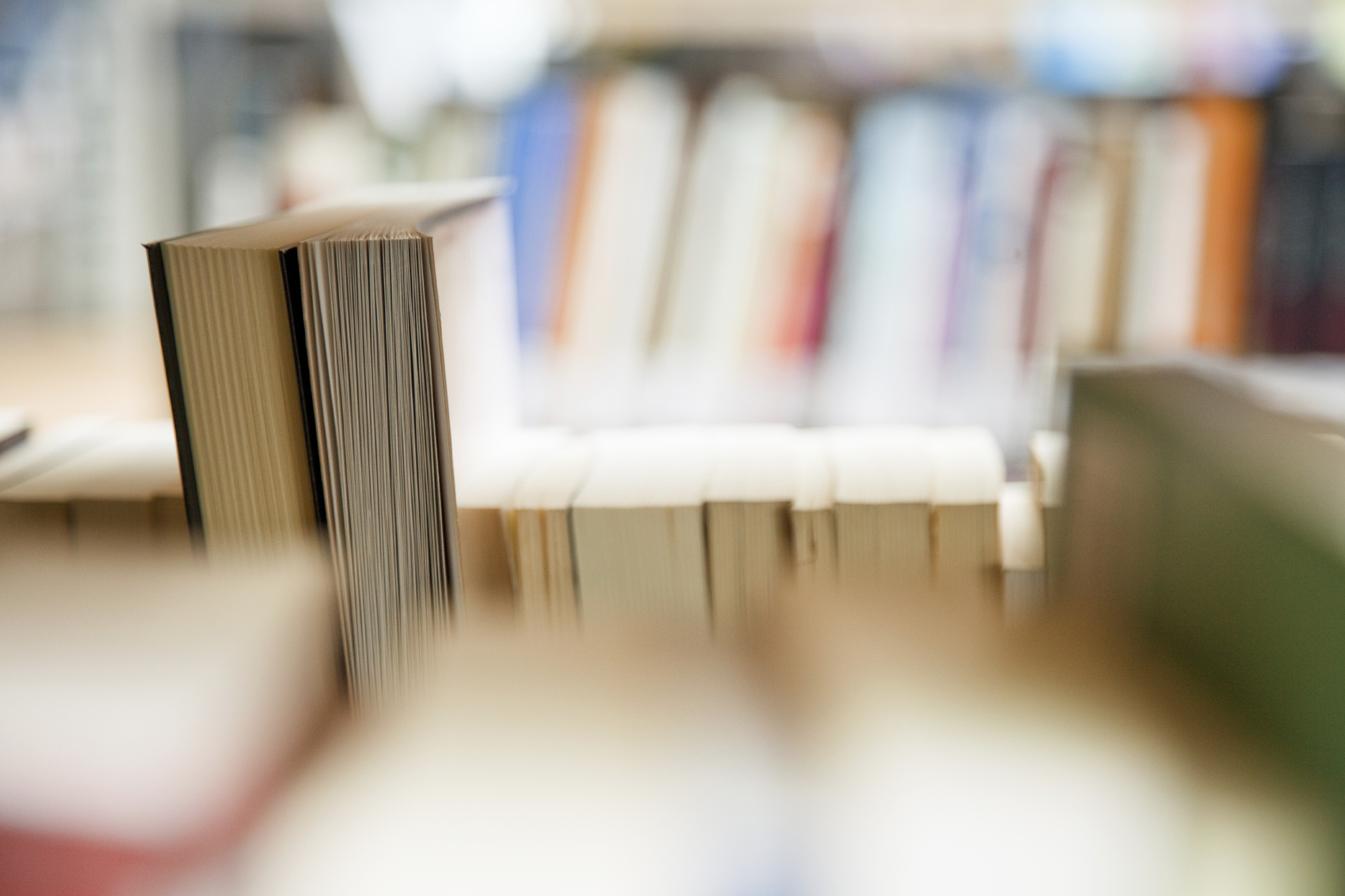 